Uzaicinājuma piedāvājuma iesniegšanai tirgus izpētei“Gaisa kondicioniera nomaiņa tehnoloģiskajā telpā (Šķirotavas stacijas šķirošanas uzkalns)”1.pielikumsTehniskais uzdevums“Gaisa kondicioniera nomaiņa tehnoloģiskajā telpā (Šķirotavas stacijas šķirošanas uzkalns)”Vispārīgie noteikumiVeikt gaisa kondicioniera (turpmāk – kondicionieris) nomaiņu šādā Objektā:Darba apjoms:vecā kondicioniera demontāža un utilizācija;jaunā kondicioniera piegāde un tā montāža.Kondicionieru montāžu veikt pēc LBN 231-15 “Ēku apkure, ventilācija un gaisa kondicionēšana” un citu spēkā esošu normatīvu dokumentu prasībām.Demontāžas darbiVeikt vecā kondicioniera demontāžu un utilizāciju:Montāžas darbi:Jaunā kondicioniera tehniskie parametri (minimālas prasības):kondicionierim jābūt aprīkotam arārējais izvades sauso kontaktu (kondicioniera darbības kontrolei);automātiskās restartēšanas (auto-restart) funkciju;“inverter” tipa kompresoru;kondicioniera energoeffektivitātes klase dzesēšanas režīmā - ne mazāk, kā A++.Veicot jauno kondicionieru montāžu jāievēro šādi nosacījumi:ārējo un iekšējo bloku savienošanai izmantot esošus, vecā kondicioniera bloku savienošanai paredzētus caurumus ēkas sienā, kā arī esošus penāļus un kanālus. Nepieciešamības gadījumos var veikt trases izmaiņas;Pēc montāžas darbu pabeigšanas ar saviem spēkiem un līdzekļiem novērst darbu veikšanas vietā tā radītos bojājumus, t.sk. lokāli atjauno apdari, atjauno telpas vizuālo stāvokli.Fotofiksācija un telpu plānsNr. p.k.ObjektsAdreseStāvsTelpasTelpasNr. p.k.ObjektsAdreseStāvsaugstums, mplatība, m21Releju telpa (Šķirotavas stacijas šķirošanas uzkalns, 102.kab)Krustpils iela 24 k-26, Rīga, LV-105713.2031.80Nr. p.k.ObjektsDaudz.uzbūves tipsmarkadzesēšanas jauda, kWutilizācija1Releju telpa (Šķirotavas stacijas šķirošanas uzkalns, 102.kab)1Split sistēmas griestuSTULZ SSI80FRS2Z0000 70358.1Nodrošina UzņēmējsNr. p.k.ObjektsDaudz.uzbūves tipsauksta gaisa padevedzesēšanas režīmsparedzēts darbībai ārējas gaisa temperatūras diapazonābarošanas spriegumsdzesēšanas jauda, kW1Releju telpa (Šķirotavas stacijas šķirošanas uzkalns, 102.kab)1Split sistēmas griestu-grīdashorizontāli (paralēli grīdai) +18°C - +30°C -10°C - +38°C400V, 50Hz≥ 8Nr. p.k.Objektsjaunā kondicioniera iekšējā bloka uzstādīšanas vietajaunā kondicioniera ārējā bloka uzstādīšanas vietakondensāta novadeelektrības pieslēgšanacits1Releju telpa (Šķirotavas stacijas šķirošanas uzkalns, 102.kab)vecā demontētā kondicioniera iekšējā bloka vietāvecā demontētā kondicioniera ārējā bloka vietātāpat, ka ierīkots vecajam demontējamam kondicionierimIzmantot esošo pieslēgumu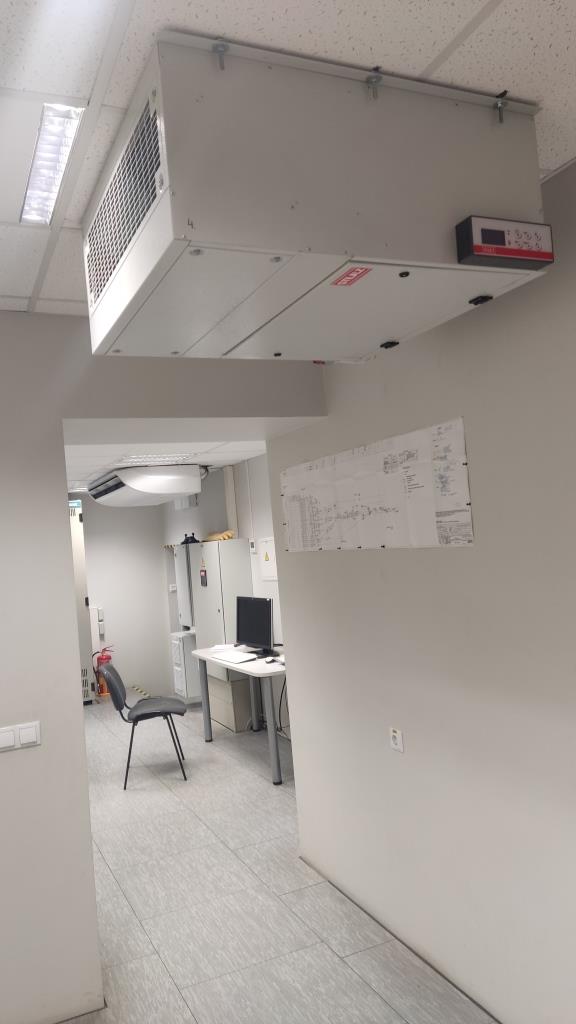 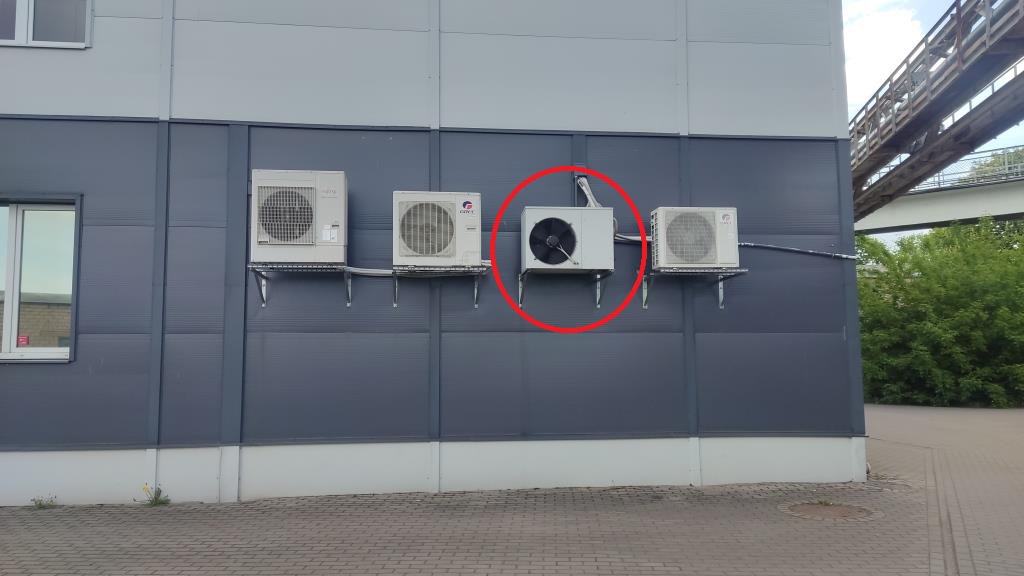 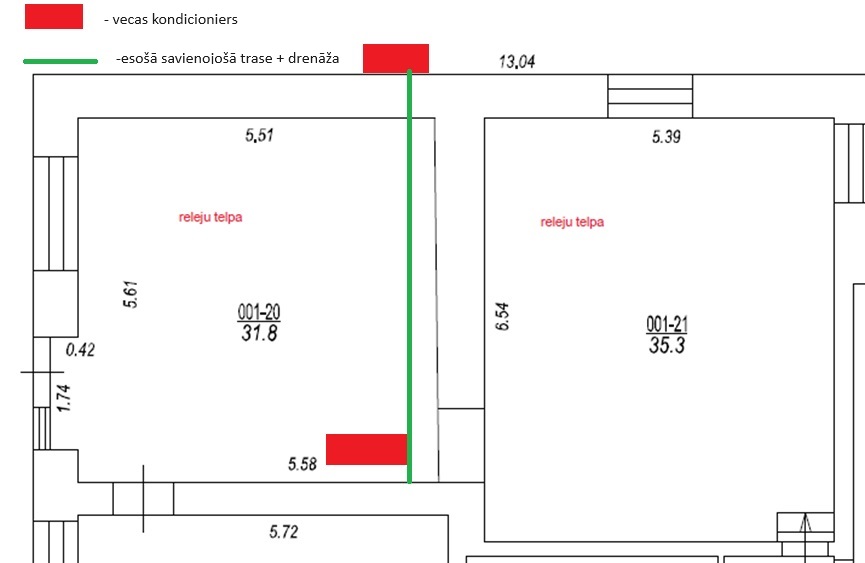 